ПРАВИТЕЛЬСТВО РЕСПУБЛИКИ ТЫВА
ПОСТАНОВЛЕНИЕТЫВА РЕСПУБЛИКАНЫӉ ЧАЗАА
ДОКТААЛот 4 октября 2022 г. № 626г. КызылО внесении изменения в пункт 10 Положения о Министерствестроительства Республики ТываВ соответствии с Федеральным законом от 26 февраля 1997 г. № 31-ФЗ       «О мобилизационной подготовке и мобилизации в Российской Федерации»,                  статьей 12 Конституционного закона Республики Тыва от 31 декабря 2003 г. № 95 ВХ-I «О Правительстве Республики Тыва» Правительство Республики Тыва                  ПОСТАНОВЛЯЕТ:1. Внести в подпункт 20 пункта 10 Положения о Министерстве строительства Республики Тыва, утвержденного постановлением Правительства Республики Тыва от 5 июля 2021 г. № 319, изменение, изложив его в следующей редакции:«20) организует и обеспечивает мобилизационную подготовку и мобилизацию Министерства, координирует и контролирует проведение учреждениями, которые находятся в сфере ведения Министерства, мероприятий по мобилизационной подготовке, а также осуществляет методическое обеспечение этих мероприятий;».2. Настоящее постановление вступает в силу со дня его подписания.3. Разместить настоящее постановление на «Официальном интернет-портале правовой информации» (www.pravo.gov.ru) и официальном сайте Республики Тыва в информационно-телекоммуникационной сети «Интернет».Глава Республики Тыва 							      В. Ховалыг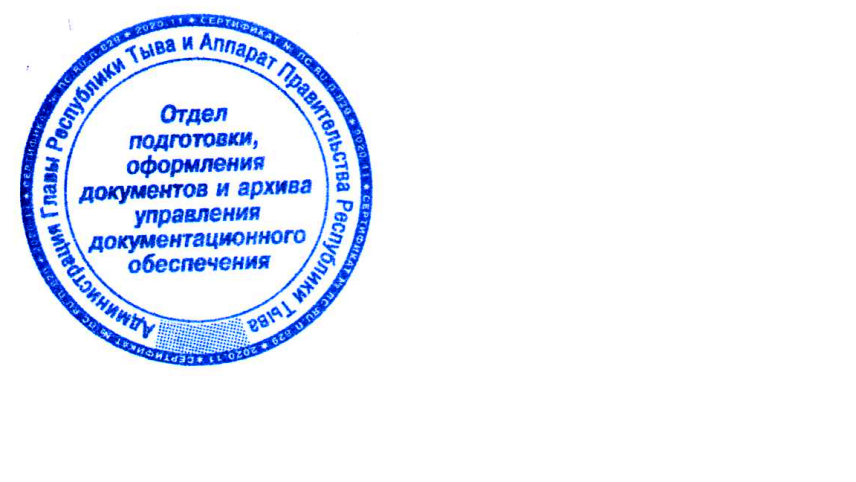 